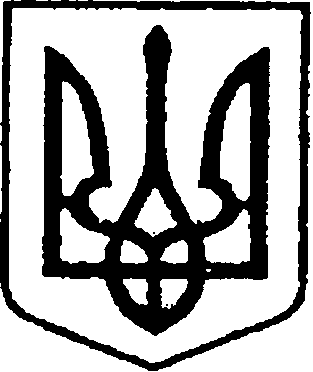 УКРАЇНАЧЕРНІГІВСЬКА ОБЛАСТЬМІСТО НІЖИНМ І С Ь К И Й  Г О Л О В А  Р О З П О Р Я Д Ж Е Н Н Явід  03 червня 2021 р.		            м. Ніжин		                           № 149Про оголошення Подяк міського голови 	Відповідно до статей 42, 59 Закону України «Про місцеве самоврядування в Україні», Регламенту виконавчого комітету Ніжинської міської ради Чернігівської області VІІІ скликання, затвердженого рішенням Ніжинської міської ради Чернігівської області VІІІ скликання від 24.12.2020р. №27-4/2020, розпорядження міського голови від 15.04.2015 р. №47 «Про встановлення заохочувальних відзнак міського голови та затвердження Положення про них»: 1.Оголосити Подяку міського голови журналістам сайту Nizhynnews, інтернет-видання Mynizhyn.com, сайту «Уездные новости», «ТІМ Продакшн»   та редакторам Ніжинської міської газети «МЕДІА-ЦЕНТР «ВІСТІ», ТОВ «Редакція газети «Свідомий погляд»,  ТОВ «ЧЕРНІГІВСЬКА ДЕСНЯНСЬКА ПРАВДА» з нагоди святкування Дня журналіста:1.1.Ломакіній Лілії Станіславівні, головному спеціалісту сектору взаємодії з засобами масової інформації (прес-центр) відділу інформаційно-аналітичної роботи та комунікації з громадськістю, члену Національної спілки журналістів України;1.2.Ковальову Сергію Анатолійовичу, начальнику сектору комунікацій з громадськістю (медіа центру) відділу інформаційно-аналітичної роботи та комунікації з громадськістю;1.3.Кичку Валерію Миколайовичу, директору, головному редактору товариства з обмеженою відповідальністю «МЕДІА-ЦЕНТР «ВІСТІ», члену Національної спілки журналістів України;1.4.Марченко Тетяні Григорівні, журналісту товариства з обмеженою відповідальністю «МЕДІА-ЦЕНТР «ВІСТІ», члену Національної спілки журналістів України;1.5. Коломійченко Вікторії Леонідівні, журналісту сайту Nizhynnews;1.6.Пильник Валентині Михайлівні, директору ТОВ «Редакція газети «Свідомий погляд»; 1.7.Ломоносову Михайлу Володимировичу, журналісту інтернет-видання Mynizhyn.com;1.8.Грицовій Вероніці Геннадіївні, журналісту сайту «Уездные новости»;1.9.Найді Олені Іванівні, директору товариства з обмеженою відповідальністю «Ніжинська міськрайонна газета «Ніжинський вісник»;1.10.Шкурат Юлії Володимирівні, журналісту, ведучій програм, директору «ТІМ Продакшн»;1.11.Редакції ТОВ «ЧЕРНІГІВСЬКА ДЕСНЯНСЬКА ПРАВДА».2.Відділу юридично-кадрового забезпечення апарату виконавчого комітету Ніжинської міської ради (Лега В. О.) забезпечити оприлюднення цього розпорядження на сайті Ніжинської міської ради протягом п’яти робочих днів з дати прийняття.3.Відділу бухгалтерського обліку апарату виконавчого комітету Ніжинської міської ради (Єфіменко Н. Є.) забезпечити виконання цього розпорядження у частині видачі бланків Подяк та рамок.                      4. Контроль за виконанням цього розпорядження залишаю за собою.Міський голова 		                                        Олександр КОДОЛА